Sample Course Outline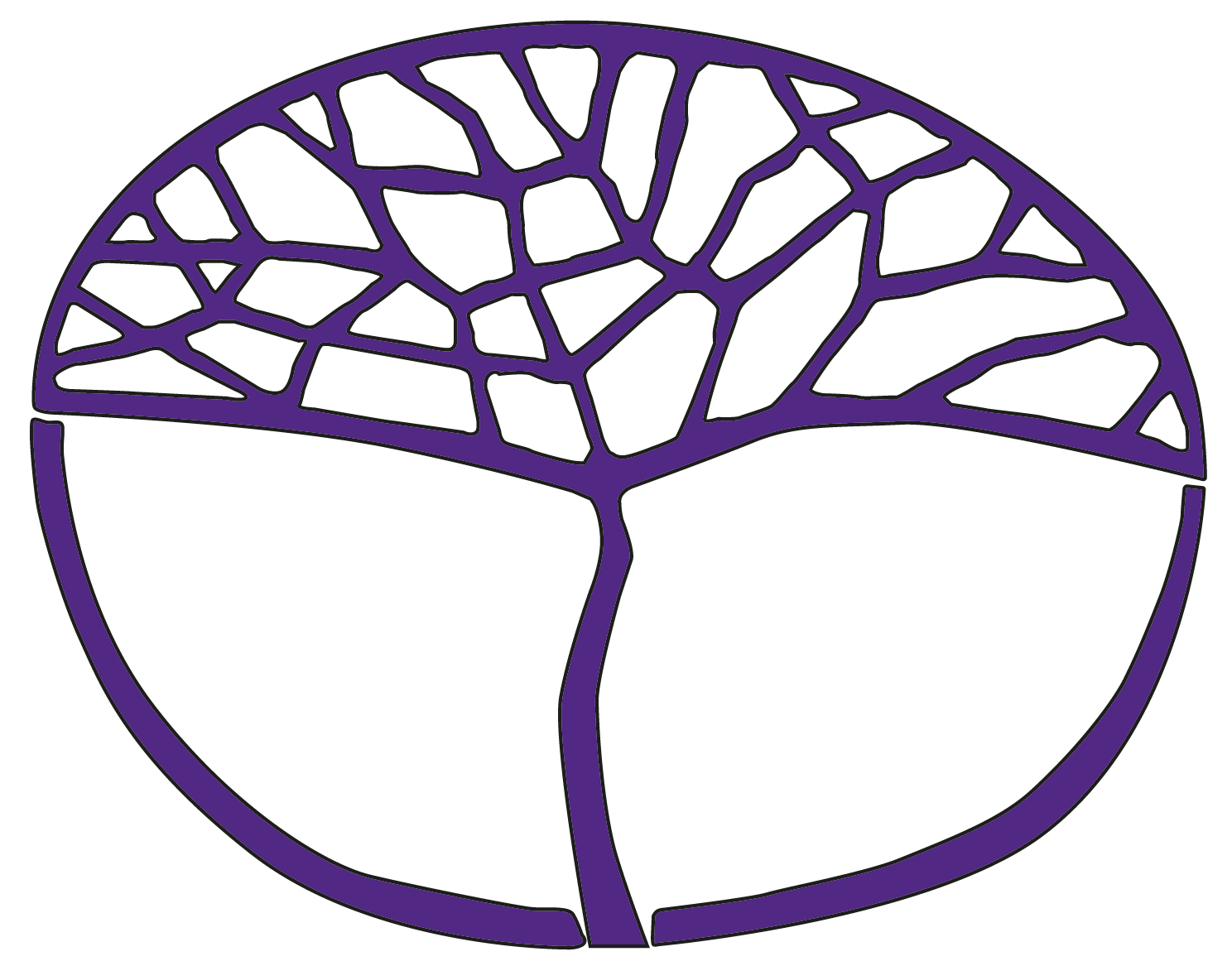 EconomicsATAR Year 12Acknowledgement of CountryKaya. The School Curriculum and Standards Authority (the Authority) acknowledges that our offices are on Whadjuk Noongar boodjar and that we deliver our services on the country of many traditional custodians and language groups throughout Western Australia. The Authority acknowledges the traditional custodians throughout Western Australia and their continuing connection to land, waters and community. We offer our respect to Elders past and present.Copyright© School Curriculum and Standards Authority, 2023This document – apart from any third-party copyright material contained in it – may be freely copied, or communicated on an intranet, for non-commercial purposes in educational institutions, provided that the School Curriculum and Standards Authority (the Authority) is acknowledged as the copyright owner, and that the Authority’s moral rights are not infringed.Copying or communication for any other purpose can be done only within the terms of the Copyright Act 1968 or with prior written permission of the Authority. Copying or communication of any third-party copyright material can be done only within the terms of the Copyright Act 1968 or with permission of the copyright owners.Any content in this document that has been derived from the Australian Curriculum may be used under the terms of the Creative Commons Attribution 4.0 International licence.DisclaimerAny resources such as texts, websites and so on that may be referred to in this document are provided as examples of resources that teachers can use to support their learning programs. Their inclusion does not imply that they are mandatory or that they are the only resources relevant to the course. Teachers must exercise their professional judgement as to the appropriateness of any they may wish to use.Sample course outlineEconomics – ATAR Year 12Semester 1 – Unit 3 – Australia and the global economySemester 2 – Unit 4 – Macroeconomic theory and economic policyWeekKey teaching points1–2Economic knowledge and understanding: Australia’s international tradeAustralia’s linkages between economies, including trade, investment, tourism and immigrationthe extent and importance of trade for the Australian economythe composition and direction of Australia’s tradeAustralia’s trade policy, including regional and bilateral free trade agreementsEconomic skillsselect and use appropriate terminologyapply mathematical techniques relevant to international trade including calculating Australia’s trade intensityuse economic information and data to:identify trends and relationships in Australia’s international trade link economic theory to contemporary economic events and issues use a clear structure when communicating economic understandings, including:making reference to data to support a written response providing an explanation using an appropriate examplerecommend a range of policies designed to facilitate Australia’s economic relationship with the rest of the world3–4Economic knowledge and understanding: Free trade and protectionthe concepts of absolute and comparative advantage, including the sources of comparative advantagethe gains from specialisation and trade using the demand and supply model, the Production Possibility Frontier (PPF) model and the concept of opportunity costthe benefits of trade liberalisationtypes of protection, including tariffs, subsidies, quotasarguments for protectionthe impact of tariffs and subsidies using the demand and supply model on trade, market efficiency and the macroeconomyEconomic skillsselect and use appropriate terminologyapply mathematical techniques relevant to international trade, including calculating opportunity cost ratiosuse microeconomic models to analyse and convey economic theory and reasoning in relation to Australia’s international transactions, including the Production Possibility Frontier (PPF) model the demand and supply model the theories of absolute and comparative advantageuse economic information and data to:analyse issues and eventsmake predictions on Australia’s international tradelink economic theory to contemporary economic events and issuesjustify a conclusionuse a clear structure when communicating economic understandings, including:using a relevant and accurate diagram/modelmaking reference to a diagram/model/data to support a written responseproviding an explanation using an appropriate exampleTask 1: Data interpretation/Short answer5–6Economic knowledge and understanding: Balance of paymentsthe concept and structure of Australia’s balance of paymentsthe double entry system of recording transactionsthe reasons for Australia’s current account balance in terms of the factors influencing:the trade balance the income balancethe current account balance and the savings/investment gaptrends in Australia’s current account and financial account over the last ten yearsEconomic skillsselect and use appropriate terminologyapply mathematical techniques relevant to international trade, including calculating balance of payments data, including balance on goods and services, income balance, current account balanceuse economic information and data to:analyse issues and events link economic theory to contemporary economic events and issuesjustify a conclusionuse a clear structure when communicating economic understandings, including:making reference to data to support a written responseproviding an explanation using an appropriate exampleapply problem-solving, critical thinking and decision-making strategies to predict an outcome7–8Economic knowledge and understanding: Terms of tradethe concepts of the terms of trade and the terms of trade indexfactors that affect the terms of trade, including changes in commodity pricestrends in Australia’s terms of trade over the last ten yearsthe effects of changes in Australia’s terms of tradeEconomic skillsselect and use appropriate terminologyapply mathematical techniques relevant to international trade, including calculating the terms of trade indexuse economic information and data to:analyse issues and eventslink economic theory to contemporary economic events and issues justify a conclusionuse a clear structure when communicating economic understandings, including:making reference to data to support a written response providing an explanation using an appropriate exampleapply problem-solving, critical thinking and decision-making strategies to predict an outcomeTask 2: Extended answer9–10Economic knowledge and understanding: Exchange ratesthe concept of an exchange rate, including Australia’s exchange ratethe concept of the trade weighted indexthe relationship between the balance of payments and the exchange ratethe determination of, and movements in, the exchange rate using the demand and supply modelthe factors that affect the exchange rateeffects of movements in the exchange ratetrends in Australia’s exchange rate over the last ten yearsEconomic skillsselect and use appropriate terminologyapply mathematical techniques relevant to international trade, including calculating the exchange rateuse microeconomic models to analyse and convey economic theory and reasoning in relation to Australia’s international transactions, including the demand and supply modeluse economic information and data to:analyse issues and eventslink economic theory to contemporary economic events and issues justify a conclusionuse a clear structure when communicating economic understandings, including:using a relevant and accurate diagram/modelmaking reference to a diagram/model/data to support a written responseproviding an explanation using an appropriate exampleapply problem-solving, critical thinking and decision-making strategies to predict an outcome11–13Economic knowledge and understanding: Foreign investmentthe concept of foreign investment in terms of Australia’s foreign investment flowsthe concept of Australia’s foreign assets, foreign liabilities and international investment positionthe distinction between foreign direct and portfolio investmentthe link between foreign investment and the current account balancetrends in Australia’s foreign investment flows over the last ten yearsthe benefits and costs of foreign investment in AustraliaEconomic skillsselect and use appropriate terminologyuse economic information and data to:analyse issues and eventslink economic theory to contemporary economic events and issues justify a conclusionuse a clear structure when communicating economic understandings, including:making reference to data to support a written responseproviding an explanation using an appropriate exampleapply problem-solving, critical thinking and decision-making strategies to predict an outcomeTask 3: Data interpretation/Short answer14Unit 3 Revision15Task 4: Semester 1 ExaminationWeekKey teaching points1Economic knowledge and understanding: Australia’s macroeconomic performance and the business cyclethe causes and turning points of the business cyclethe relationship between the business cycle and economic indicatorstrends in Australia’s macroeconomic performance over the last ten yearsEconomics skillsselect and use appropriate terminologyapply mathematical techniques relevant to Australia’s economic policy and management, including calculating: changes in economic indicators, such as the Consumer Price Index (CPI), Gross Domestic Product (GDP), labour force data, and a percentage rate of changeselect and/or use economic information and data to:analyse macroeconomic issues and events link economic theory to contemporary macroeconomic events and issues select and use a clear structure when communicating economic understandings, including:using a relevant and accurate diagram/modelmaking reference to a diagram/model/data to support a written response2–3Economic knowledge and understanding: The aggregate expenditure modelthe factors affecting each of the components of Aggregate Expenditure (AE), i.e. AE=C+I+G+(X-M)the relationship between the consumption function, the marginal propensity to consume and the marginal propensity to savethe Aggregate Expenditure (AE) modelthe concept of macroeconomic equilibrium, including the role of inventories the concept of the multiplierthe multiplier process using the Aggregate Expenditure (AE) modelthe impact of changes in the components of aggregate expenditure on the equilibrium level of income/output using the AE modelEconomics skillsselect and use appropriate terminologyapply mathematical techniques relevant to Australia’s economic policy and management, including calculating the value of the marginal propensity to consume, the marginal propensity to save and the multiplieruse macroeconomic models to analyse and convey economic theory and reasoning in relation to Australia’s economic policy and management, including the Aggregate Expenditure model select and/or use economic information and data to:link economic theory to contemporary macroeconomic events and issues justify a conclusionselect and use a clear structure when communicating economic understandings, including:using a relevant and accurate diagram/modelmaking reference to a diagram/model/data to support a written responseapply problem-solving, critical thinking and decision-making strategies to predict a macroeconomic outcomeTask 5: Extended answer4–5Economic knowledge and understanding: The aggregate demand and aggregate supply modelthe aggregate demand (AD) curve and factors that can cause movements along and shifts of the AD curvethe short-run aggregate supply (SRAS) curve and factors that can cause movements along and shifts of the SRAS curvethe long-run aggregate supply (LRAS) curve and factors that can cause shifts of the LRAS curvemacroeconomic equilibrium using the AD/AS modelthe impact of changes in aggregate demand and aggregate supply on the equilibrium level of income/output using the AD/AS modelthe use of the AD/AS model to explain the business cycleEconomics skillsselect and use appropriate terminologyuse macroeconomic models to analyse and convey economic theory and reasoning in relation to Australia’s economic policy and management, including the Aggregate Demand/Aggregate Supply model (SRAS and LRAS) select and/or use economic information and data to:analyse macroeconomic issues and events link economic theory to contemporary macroeconomic events and issues justify a conclusionselect and use a clear structure when communicating economic understandings, including:using a relevant and accurate diagram/modelmaking reference to a diagram/model/data to support a written responseapply problem-solving, critical thinking and decision-making strategies to predict a macroeconomic outcome 6–8Economic knowledge and understanding: Fiscal policythe concept of fiscal policythe macroeconomic policy objectives of the Australian Government the different budget outcomes, i.e. balanced, surplus and deficit budgets reasons for differences between planned and actual budget outcomesmethods of financing a budget deficit and the impact of government debt the distinction between automatic fiscal stabilisers and discretionary fiscal policythe impact of expansionary and contractionary fiscal policy stances on the level of economic activity using the AE and AD/AS modelstrengths and weaknesses of fiscal policyfiscal policy stances in Australia over the last three yearsEconomics skillsselect and use appropriate terminologyapply mathematical techniques relevant to Australia’s economic policy and management, including calculating the budget outcomeuse macroeconomic models to analyse and convey economic theory and reasoning in relation to Australia’s economic policy and management, including:the Aggregate Expenditure model the Aggregate Demand/Aggregate Supply model (SRAS and LRAS) select and/or use economic information and data to:identify trends and relationships in relation to Australia’s economic policy and managementanalyse macroeconomic issues and eventsmake predictions on Australia’s economic policy and managementlink economic theory to contemporary macroeconomic events and issues justify a conclusionselect and use a clear structure when communicating economic understandings, including:using a relevant and accurate diagram/modelmaking reference to a diagram/model/data to support a written responseapply problem-solving, critical thinking and decision-making strategies to predict a macroeconomic outcomeTask 6: Data interpretation/Short answer9–11Economic knowledge and understanding: Monetary policythe concepts of monetary policy and the cash ratethe economic policy objectives of the Reserve Bank of Australia (RBA)conventional and unconventional monetary policycircumstances under which the RBA may change the monetary policy stancehow changes in the cash rate affects the level of economic activity, i.e. the transmission mechanismthe impact of expansionary and contractionary monetary policy stances on the level of economic activity using the AE and AD/AS modelstrengths and weaknesses of monetary policymonetary policy stances in Australia over the last three yearsEconomics Skillsselect and use appropriate terminologyuse macroeconomic models to analyse and convey economic theory and reasoning in relation to Australia’s economic policy and management, including:the Aggregate Expenditure model the Aggregate Demand/Aggregate Supply model (SRAS and LRAS) select and/or use economic information and data to:identify trends and relationships in relation to Australia’s economic policy and managementanalyse macroeconomic issues and events make predictions on Australia’s economic policy and managementlink economic theory to contemporary macroeconomic events and issues justify a conclusionselect and use a clear structure when communicating economic understandings, including:using a relevant and accurate diagram/modelmaking reference to a diagram/model/data to support a written responseapply problem-solving, critical thinking and decision-making strategies to predict a macroeconomic outcomeTask 7: Extended answer12–13Economic knowledge and understanding: Labour productivitythe importance of long-run economic growththe concept of labour productivity the factors affecting labour productivity growth, including human capital, physical capital (capital deepening), technological progressgovernment policies designed to influence labour productivity and the achievement of economic growththe impact of changes in labour productivity using the AD/AS model and the Aggregate Production Function (APF)Economics skillsselect and use appropriate terminologyapply mathematical techniques relevant to Australia’s economic policy and management, including calculating labour productivityuse macroeconomic models to analyse and convey economic theory and reasoning in relation to Australia’s economic policy and management, including:the Aggregate Demand/Aggregate Supply model (SRAS and LRAS) the Aggregate Production Function (APF)select and/or use economic information and data to:identify trends and relationships in relation to Australia’s economic policy and managementlink economic theory to contemporary macroeconomic events and issues justify a conclusionselect and use a clear structure when communicating economic understandings, including:using a relevant and accurate diagram/modelmaking reference to a diagram/model/data to support a written responseapply problem-solving, critical thinking and decision-making strategies to predict a macroeconomic outcome recommend a range of demand management policies and policies that promote productivity to achieve Australia’s macroeconomic objectives and mitigate demand and supply shocks14Unit 3 and Unit 4 Revision15Task 8: Semester 2 Examination